5 Steps for Signposting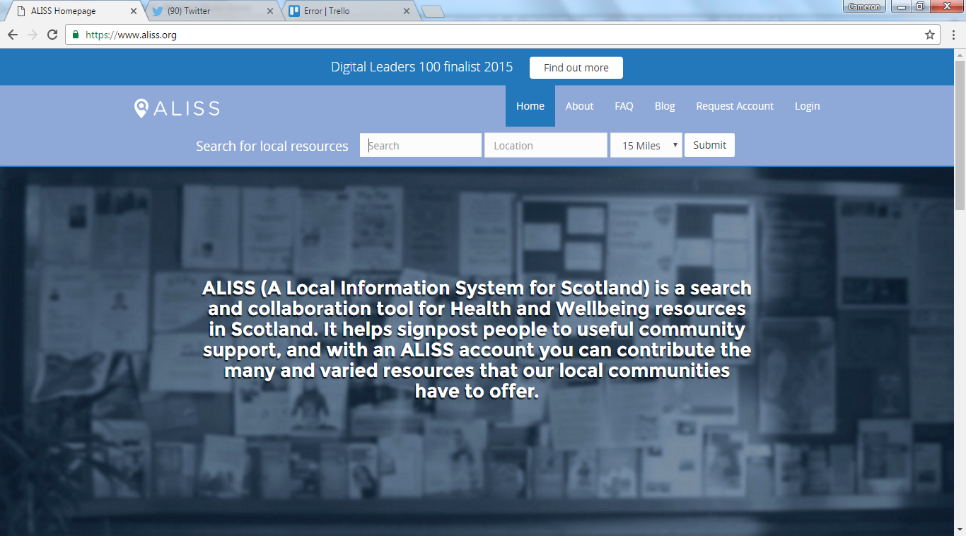 Visit www.aliss.org Enter a Search Topic and Location, select a Search Radius and click ‘Submit’. 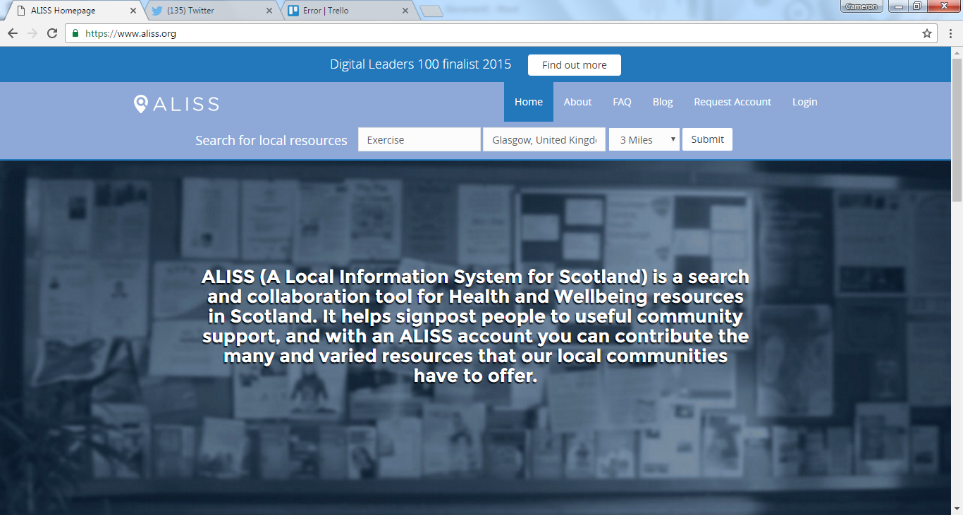 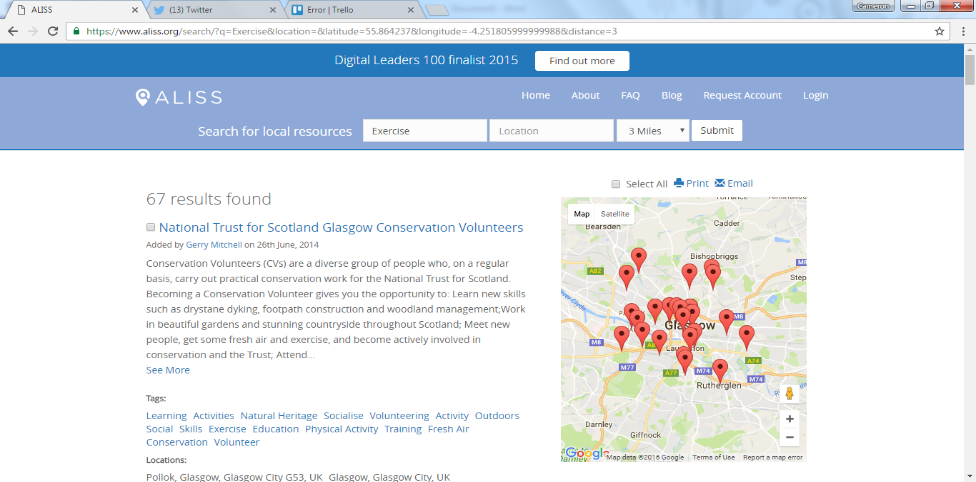 Browse results returned. 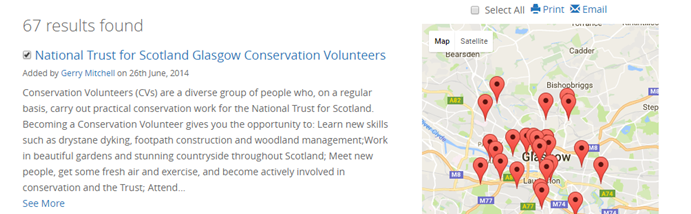 Select relevant resources by clicking the checkbox to the left of the Title. 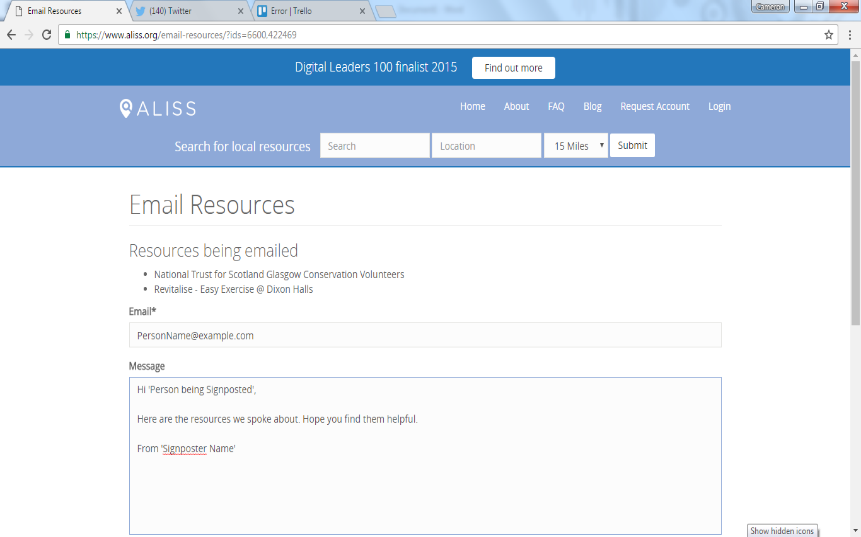 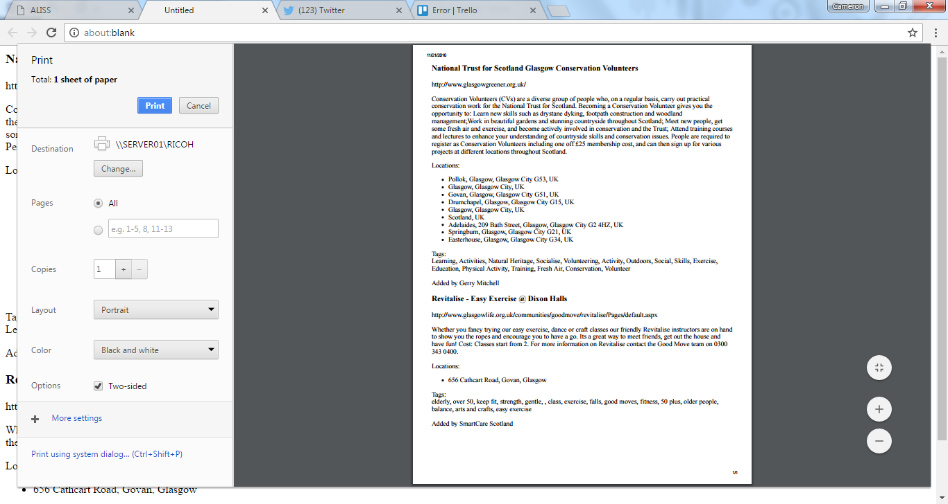 Print or Email selected resources for the person you are signposting by clicking print or email.